Физлицам не нужно обращаться в инспекцию, чтобы применить вычеты по налогу на имуществоМежрайонная ИФНС России № 3 по Архангельской области и Ненецкому автономному округу  в связи с многочисленными запросами налогоплательщиков разъясняет порядок применения вычетов по налогу на имущество физических лиц.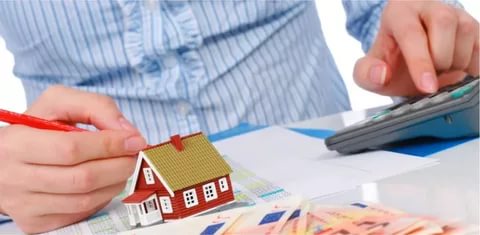         Применение предусмотренного статьей 403 Налогового кодекса Российской Федерации налогового вычета по объектам налогообложения налогом на имущество физических лиц, исчисленного исходя из кадастровой стоимости, не зависит от количества принадлежащих налогоплательщику жилых помещений и предусматривает уменьшение налоговой базы в отношении: каждого жилого дома и жилого строения на земельном участке, предоставленном для ведения личного подсобного, дачного хозяйства, огородничества, садоводства, индивидуального жилищного строительства, применяется вычет в размере кадастровой стоимости 50 кв. м.каждой квартиры и части жилого дома – на величину кадастровой стоимости 20 кв. м;каждой комнаты, части квартиры – на 10 кв. м.При этом Решениями органов местного самоуправления указанные размеры вычетов могут быть увеличены.Например, если у налогоплательщика есть в собственности три квартиры, комната, два жилых дома, то вычет будет предоставлен в отношении каждой из трех квартир, комнаты и каждого из домов.Вычет применяется ко всей кадастровой стоимости объекта недвижимости независимо от количества собственников.Например, если на квартиру площадью 60 кв. м зарегистрировано два права собственности по 1/2 доли, то вычет будет предоставлен в размере кадастровой стоимости 20 кв. м данной квартиры. То есть в данном случае фактически каждый собственник будет освобожден от уплаты налога с 10 кв. м квартиры.Налоговым органом при исчислении налога на имущество физических лиц вычет применяется автоматически и каких-либо заявлений от налогоплательщика не требуется.